AVVISO DI MANIFESTAZIONE DI INTERESSE PER L’INDIVIDUAZIONE DI PROFESSIONISTI A COMPLETAMENTO ORGANICO PER AZIONI “HIGH PERFORMANCE” VERSO IL SETTORE SPORTArt.1 PremessaIl Coni, Comitato Regionale della Lombardia, in ottemperanza ai propri obiettivi istituzionali e nel rispetto delle finalità della Carta Olimpica, ha interesse a sviluppare progetti di formazione e ricerca verso il settore dell’alta prestazione sportiva. Il quadriennio 2021-2024 sarà un periodo di avvicinamento alle Olimpiadi Milano-Cortina 2026 dove l’attenzione del Mondo sarà rivolta verso l’Italia e verso la Lombardia che sarà impegnata in un grande sforzo organizzativo ed emozionale con i nostri atleti.Il Coni, Comitato Regionale della Lombardia, punta a creare una rete di professionisti della formazione “evidence-based” in tutte le aree legate all’High Performance che possano essere parte attiva della crescita professionale di tecnici e dirigenti delle FSN, EPS, DSA e ASD della regione.Il presente avviso è finalizzato ad individuare i potenziali professionisti che siano in possesso dei requisiti di seguito individuati, abbiano manifestato interesse con le modalità di cui ai successivi artt. 3,4 e 5 e che possano avere le caratteristiche necessarie a contribuire ad una crescita costante in termini di risultati del movimento sportivo lombardo.La pubblicazione del presente avviso e la ricezione delle manifestazioni di interesse non comportano per il Coni Lombardia alcun obbligo o impegno, nei confronti dei soggetti interessati, di dar corso all’intervento proposto, né, per questi ultimi, alcun diritto a qualsivoglia prestazione da parte del Comitato Regionale Coni Lombardia, a qualsiasi titolo. Art.2 Finalità La crescita costante verso la ricerca dell’alta prestazione richiede competenze multifattoriali e formazione continua con un approccio evidence-based che renda lo Sport sempre più vicino alla ricerca scientifica e la ricerca alle esigenze del campo.Le evidenze scientifiche hanno dimostrato come la ricerca della prestazione sia sempre più difficile in un mondo competitivo e di come i “Marginal Gains” siano una strada da perseguire, unendo ed integrando professionalità provenienti dalle aree della medicina, biologia, psicologia ed altre, per raggiungere obiettivi più ambiziosi. Il Coni Lombardia con la presente iniziativa intende favorire la realizzazione di un servizio sinergico tra tutte le aree della Performance che si possano sviluppare verso tutti i ruoli tecnici e dirigenti della Regione Lombardia (da ora chiamati “Target”) grazie ad interventi di formazione e/o ricerca applicata.Art.3 Profili I profili per i quali possono essere presentate le manifestazioni di interesse sono:A01 | Area ProfessionalRiservata esclusivamente a Medici e Odontoiatri, Biologi, Psicologi, Avvocati, Commercialisti, Consulenti del Lavoro, Ingegneri, Farmacisti, Giornalisti, iscritti al proprio Albo di appartenenza A02 | Area Sport ScienceRiservata esclusivamente a Laureati dei corsi di Scienze Motorie, Scienze della Nutrizione, Psicologia, Fisioterapia e lauree sanitarie.A03 | Area Field ExperienceRiservata esclusivamente a professionalità di alto profilo, con oltre dieci anni di esperienza nazionale/internazionale documentataA04 | Area Social CommunicationRiservata esclusivamente a professionalità di alto profilo, con oltre dieci anni di esperienza con grandi aziende nella Comunicazione, Marketing e divulgazione scientifica, anche del settore sport, con forte presenza Social, documentata.Tutte le categorie di professionisti dovranno avere forte aderenza ai valori ed obiettivi del Coni, Comitato Regionale Lombardia, ovvero:Crescere, sotto il proprio profilo personale e professionale, aderendo ai programmi di formazione interna del Coni Lombardia, oltre ad un aggiornamento costante della propria professione.Valutare le aree di intervento per contribuire a ridurre eventuali carenze formative dei tecnici e dirigenti sportivi, con preciso riferimento all’Alta PrestazioneMigliorare, tramite opportune strategie, le singole carenze individuali in tempi certi e con formazione continua costante.Divulgare, tramite opportuni seminari e/o incontri, le conoscenze per il miglioramento della consapevolezza sui parametri della prestazione.Art.4 Presentazione della manifestazione di interesseIl presente avviso, ai fini della presentazione della manifestazione di interesse, è rivolto ai profili di cui all’art.3.
La domanda dovrà essere presentata esclusivamente attraverso il modulo allegato al presente avviso.
Non saranno tenute in considerazione manifestazioni di interesse pervenute con modalità diverse da quelle sopra indicate ovvero che non rispondano alle finalità e ai requisiti del presente avviso.Art.5 ValutazioneIl Coni Lombardia provvederà a verificare la presenza dei requisiti richiesti, valutare i curriculum e, conseguentemente, predisporre l’elenco dei professionisti da proporre al Responsabile Ricerca e Formazione per l’avvio delle fasi successive.La valutazione sarà effettuata sulla base dei seguenti criteri, con un punteggio massimo di 100/100Curriculum complessivo						Fino a 10 puntiEsperienza professionale documentata				Fino a 10 puntiUlteriori Lauree, Master e/o Specializzazioni Universitarie	Fino a 10 puntiEsperienze dirette con atleti e/o società sportive		Fino a 10 puntiEsperienze pregresse con CONI e/o FSN, EPS, DSA		Fino a 10 puntiEsperienze pregresse in attività di ricerca scientifica		Fino a 10 puntiEsperienze pregresse di formazione				Fino a 10 puntiLettera di motivazione al progetto				Fino a 10 puntiInvio della domanda in formato corretto e firma digitale	Fino a 20 puntiArt.6 Fase di attivazioneIl Coni Lombardia, sulla base delle manifestazioni di interesse e relativa valutazione di merito, avvierà percorsi progressivi, a partire dai primi 6 step 2021, per i Docenti Coni già attivi sul territorio e per i Profili risultanti da questa manifestazione di interesse con punteggio superiore a 50/100Step 1: Giornata di presentazione programma 2021-2024 (Online) alla presenza del Presidente del Comitato Regionale, Dott.Marco Riva e del Responsabile Ricerca e Formazione, Gian Mario Migliaccio, Ph.D
Data indicativa: 12 Novembre (ore 21.00) – 1,5 hStep 2: Corso di formazione su obiettivi di comunicazione ed aderenza al progetto
(Online), da effettuarsi in max 15gg a partire dal 15 novembre, piattaforma aperta 24h/24 fruibile da qualsiasi dispositivoStep 3: valutazione intermedia con restituzione elaborato, in forma video, di quanto appreso.Step 4: accesso, solo per chi ha superato lo step 3, all’evento full-immersion che si effettuerà il 17/18/19 a Milano (provincia)Step 5: valutazione intermedia con “prova sul campo” di un contenuto formativo sulle proprie competenze.Step 6: attivazione dei primi 40 formatori per il progetto “Campus 2026” che sarà attivato nel primo quadrimestre 2022.DOMANDA DI CANDIDATURA
(Da compilarsi esclusivamente al computer ed inviata in formato PDF con firma digitale)NOTE PER LA COMPILAZIONE: La valutazione sarà effettuata in base ai criteri indicati nell’art.5, non è comunque obbligatoria la compilazione di tutti i campi.I 4 profili richiesti hanno evidentemente caratteristiche differenti e pertanto saranno valutate le priorità e la corrispondenza prevista, ovvero a titolo di esempio:Per i profili A01 e A02: titoli posseduti, esperienza pregressa di professionista nella libera professione, esperienze nel settore sport, lettera di motivazionePer il profilo A03: esperienza pregressa di professionista nella libera professione con risultati ottenuti, lettera di motivazionePer il profilo A04: esperienza e risultati ottenuti, aree tematiche preferenziali, lettera di motivazioneLa lettera di motivazione, ovvero la vostra motivazione a candidarvi, sarà valutata in ogni profilo.Il Modulo dovrà essere compilato al computer, firmato con firma digitale e salvato in formato p7m, a partire dalla pagina n.4 “Domanda di candidatura”, escludendo le prime 3 pgg.Saranno valutate anche le domande presentate in maniera difforme, ovvero con il semplice invio del file in formato PDF o con compilazione manuale, ma sarà attribuito un valore di 0 al punto 9 come indicato nell’Art.5.Autorizzo il trattamento dei miei dati personali presenti nella presente manifestazione di interesse in riferimento al mio CV ai sensi del Decreto Legislativo 30 giugno 2003, n. 196 “Codice in materia di protezione dei dati personali” e dell’art. 13 del GDPR (Regolamento UE 2016/679).Data………………………… Firma………………………………. La domanda dovrà essere presentata al CONI Comitato Regionale Lombardia esclusivamente per e-mail certificata: lombardia@cert.coni.itSCADENZA 9 NOVEMBRE  2021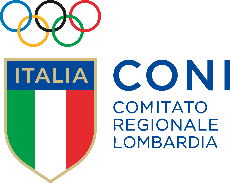 Ricerca e Formazione
Selezione ed attivazione Docenti Evidence Based per progetto High PerformanceNOME E COGNOMEINDIRIZZO COMPLETOTELEFONO, EMAILCODICE FISCALEPRESENTA LA DOMANDA PER IL PROFILO: (barrare)A01A02A03A04Se è stato barrato il profilo A01 indicare le informazioni integrative:ORDINE DI APPARTENENZA E NUMERO ISCRIZIONEREGIONEANNO ISCRIZIONESe è stato barrato il profilo A01 indicare le informazioni integrative:SEZIONE RISERVATA PER DOCENTI GIÀ INSERITI IN ALBI CONI:SEZIONE RISERVATA PER DOCENTI GIÀ INSERITI IN ALBI CONI:SEZIONE RISERVATA PER DOCENTI GIÀ INSERITI IN ALBI CONI:INDICARE SE SI E’ GIA’ STATI INSERITI NEL PASSATO IN ALBI DI DOCENZA DEL CONI

Tutte le informazioni saranno verificate nel database nazionaleDocente nazionale Scuola dello SportANNO DI ATTIVITÀ E MATERIAINDICARE SE SI E’ GIA’ STATI INSERITI NEL PASSATO IN ALBI DI DOCENZA DEL CONI

Tutte le informazioni saranno verificate nel database nazionaleDocente nazionale Scuola dello SportINDICARE SE SI E’ GIA’ STATI INSERITI NEL PASSATO IN ALBI DI DOCENZA DEL CONI

Tutte le informazioni saranno verificate nel database nazionaleDocente regionale della Scuola dello Sport della LombardiaANNO DI ATTIVITÀ E MATERIA INDICARE SE SI E’ GIA’ STATI INSERITI NEL PASSATO IN ALBI DI DOCENZA DEL CONI

Tutte le informazioni saranno verificate nel database nazionaleDocente regionale della Scuola dello Sport della LombardiaINDICARE SE SI E’ GIA’ STATI INSERITI NEL PASSATO IN ALBI DI DOCENZA DEL CONI

Tutte le informazioni saranno verificate nel database nazionaleDocente regionale della Scuola dello Sport (altra regione)ANNO DI ATTIVITÀ E MATERIAINDICARE SE SI E’ GIA’ STATI INSERITI NEL PASSATO IN ALBI DI DOCENZA DEL CONI

Tutte le informazioni saranno verificate nel database nazionaleDocente regionale della Scuola dello Sport (altra regione)INDICARE SE SI E’ GIA’ STATI INSERITI NEL PASSATO IN ALBI DI DOCENZA DEL CONI

Tutte le informazioni saranno verificate nel database nazionaleDocente nazionale 
FSN, EPS,DSAANNO DI ATTIVITÀ E MATERIA INDICARE SE SI E’ GIA’ STATI INSERITI NEL PASSATO IN ALBI DI DOCENZA DEL CONI

Tutte le informazioni saranno verificate nel database nazionaleDocente nazionale 
FSN, EPS,DSASe in possesso Inserire la propria email nome.cognome@scuoladellosport.coni.it:......@scuoladellosport.coni.it......@scuoladellosport.coni.itSEZIONE 1SEZIONE 1SEZIONE 1CURRICULUM COMPLESSIVO

Riportare esclusivamente i titoli posseduti e le esperienze lavorative se attinenti al progetto.Non superare lo spazio indicato, scegliere solo le 10 informazioni più rappresentative1CURRICULUM COMPLESSIVO

Riportare esclusivamente i titoli posseduti e le esperienze lavorative se attinenti al progetto.Non superare lo spazio indicato, scegliere solo le 10 informazioni più rappresentative2CURRICULUM COMPLESSIVO

Riportare esclusivamente i titoli posseduti e le esperienze lavorative se attinenti al progetto.Non superare lo spazio indicato, scegliere solo le 10 informazioni più rappresentative3CURRICULUM COMPLESSIVO

Riportare esclusivamente i titoli posseduti e le esperienze lavorative se attinenti al progetto.Non superare lo spazio indicato, scegliere solo le 10 informazioni più rappresentative4CURRICULUM COMPLESSIVO

Riportare esclusivamente i titoli posseduti e le esperienze lavorative se attinenti al progetto.Non superare lo spazio indicato, scegliere solo le 10 informazioni più rappresentative5CURRICULUM COMPLESSIVO

Riportare esclusivamente i titoli posseduti e le esperienze lavorative se attinenti al progetto.Non superare lo spazio indicato, scegliere solo le 10 informazioni più rappresentative6CURRICULUM COMPLESSIVO

Riportare esclusivamente i titoli posseduti e le esperienze lavorative se attinenti al progetto.Non superare lo spazio indicato, scegliere solo le 10 informazioni più rappresentative7CURRICULUM COMPLESSIVO

Riportare esclusivamente i titoli posseduti e le esperienze lavorative se attinenti al progetto.Non superare lo spazio indicato, scegliere solo le 10 informazioni più rappresentative8CURRICULUM COMPLESSIVO

Riportare esclusivamente i titoli posseduti e le esperienze lavorative se attinenti al progetto.Non superare lo spazio indicato, scegliere solo le 10 informazioni più rappresentative9CURRICULUM COMPLESSIVO

Riportare esclusivamente i titoli posseduti e le esperienze lavorative se attinenti al progetto.Non superare lo spazio indicato, scegliere solo le 10 informazioni più rappresentative10SEZIONE 2SEZIONE 2SEZIONE 2ESPERIENZA PROFESSIONALE DOCUMENTATA	Non superare lo spazio indicato, scegliere solo le 5 informazioni più rappresentative1ESPERIENZA PROFESSIONALE DOCUMENTATA	Non superare lo spazio indicato, scegliere solo le 5 informazioni più rappresentative2ESPERIENZA PROFESSIONALE DOCUMENTATA	Non superare lo spazio indicato, scegliere solo le 5 informazioni più rappresentative3ESPERIENZA PROFESSIONALE DOCUMENTATA	Non superare lo spazio indicato, scegliere solo le 5 informazioni più rappresentative4ESPERIENZA PROFESSIONALE DOCUMENTATA	Non superare lo spazio indicato, scegliere solo le 5 informazioni più rappresentative5SEZIONE 3SEZIONE 3SEZIONE 3ULTERIORI LAUREE, MASTER E/O SPECIALIZZAZIONI UNIVERSITARIENon superare lo spazio indicato, scegliere solo le 3 informazioni più rappresentative1ULTERIORI LAUREE, MASTER E/O SPECIALIZZAZIONI UNIVERSITARIENon superare lo spazio indicato, scegliere solo le 3 informazioni più rappresentative2ULTERIORI LAUREE, MASTER E/O SPECIALIZZAZIONI UNIVERSITARIENon superare lo spazio indicato, scegliere solo le 3 informazioni più rappresentative3SEZIONE 4SEZIONE 4SEZIONE 4ESPERIENZE DIRETTE CON ATLETI E/O SOCIETÀ SPORTIVENon superare lo spazio indicato, scegliere solo le 3 informazioni più rappresentative1ESPERIENZE DIRETTE CON ATLETI E/O SOCIETÀ SPORTIVENon superare lo spazio indicato, scegliere solo le 3 informazioni più rappresentative2ESPERIENZE DIRETTE CON ATLETI E/O SOCIETÀ SPORTIVENon superare lo spazio indicato, scegliere solo le 3 informazioni più rappresentative3SEZIONE 5SEZIONE 5SEZIONE 5ESPERIENZE CON CONI E/O FEDERAZIONINon superare lo spazio indicato, scegliere solo le 2 informazioni più rappresentative1ESPERIENZE CON CONI E/O FEDERAZIONINon superare lo spazio indicato, scegliere solo le 2 informazioni più rappresentative2SEZIONE 6SEZIONE 6SEZIONE 6ESPERIENZE IN ATTIVITÀ DI RICERCA SCIENTIFICA	Non superare lo spazio indicato, scegliere solo le 2 informazioni più rappresentative1ESPERIENZE IN ATTIVITÀ DI RICERCA SCIENTIFICA	Non superare lo spazio indicato, scegliere solo le 2 informazioni più rappresentative2SEZIONE 7SEZIONE 7SEZIONE 7ESPERIENZE PREGRESSE DI FORMAZIONENon superare lo spazio indicato, scegliere solo le 3 informazioni più rappresentative1ESPERIENZE PREGRESSE DI FORMAZIONENon superare lo spazio indicato, scegliere solo le 3 informazioni più rappresentative2ESPERIENZE PREGRESSE DI FORMAZIONENon superare lo spazio indicato, scegliere solo le 3 informazioni più rappresentative3SEZIONE 8SEZIONE 8LETTERA DI MOTIVAZIONE AL PROGETTO
(Indicare le motivazioni di fondo che hanno valutato positivamente la partecipazione a questa manifestazione di interesse)Data ricezione Comitato Regionale LombardiaNumero progressivo